臺中市手語翻譯暨同步聽打服務	申請須知台中市政府委託社團法人台中市聾人協會辦理臺中市手語翻譯服務申請表申請日期：        年    月   日一、申請方式：一、申請方式：一、申請方式：一般申請：週一至週五 9:00－18:00，請於服務 3 天前(不含假日)提出申請，並檢附相一般申請：週一至週五 9:00－18:00，請於服務 3 天前(不含假日)提出申請，並檢附相一般申請：週一至週五 9:00－18:00，請於服務 3 天前(不含假日)提出申請，並檢附相        關資料 (如會議資料、活動流程等)，服務後 7 天內填寫意見回饋表，始完成服務流程。        關資料 (如會議資料、活動流程等)，服務後 7 天內填寫意見回饋表，始完成服務流程。        關資料 (如會議資料、活動流程等)，服務後 7 天內填寫意見回饋表，始完成服務流程。緊急申請：夜間緊急、臨時性事務可隨時提出，視本中心人力調配狀況或轉介，申請者須緊急申請：夜間緊急、臨時性事務可隨時提出，視本中心人力調配狀況或轉介，申請者須緊急申請：夜間緊急、臨時性事務可隨時提出，視本中心人力調配狀況或轉介，申請者須        於服務結束後 2 天內補齊申請表、回饋表。        於服務結束後 2 天內補齊申請表、回饋表。        於服務結束後 2 天內補齊申請表、回饋表。二、服務對象：二、服務對象：二、服務對象：單位申請：臺中市各級機關、警政司法機關、學校、醫療院所、非營利組織與進用聽、語障之事業單位等。單位申請：臺中市各級機關、警政司法機關、學校、醫療院所、非營利組織與進用聽、語障之事業單位等。單位申請：臺中市各級機關、警政司法機關、學校、醫療院所、非營利組織與進用聽、語障之事業單位等。個人申請：領有身心障礙手冊之聽、語障者或合併聽、語障之多重障礙者及其家屬，需檢個人申請：領有身心障礙手冊之聽、語障者或合併聽、語障之多重障礙者及其家屬，需檢個人申請：領有身心障礙手冊之聽、語障者或合併聽、語障之多重障礙者及其家屬，需檢附證明文件影本提出申請。附證明文件影本提出申請。附證明文件影本提出申請。三、服務地區：臺中市轄區，跨縣市申請可協助轉介。三、服務地區：臺中市轄區，跨縣市申請可協助轉介。三、服務地區：臺中市轄區，跨縣市申請可協助轉介。四、服務項目：四、服務項目：四、服務項目：公務服務：公務機關辦理業務或參與公務機關會議、研習、活動。警政司法：警政、法務偵查、交通事故處理、獄所等事務。醫療衛生：就醫、健康檢查、復健、開刀等醫療相關事務。社會教育：民間團體舉辦之公開不收費研習或活動。就業相關：就業媒合、職前訓練(僅提供開訓及結訓)、在職進修(僅提供開訓及結訓)、勞資爭議等就業相關案件。親職教育：親師座談、IEP 會議、家訪等各項親職教育活動。其他必要性服務且經社會局核定者。註：本服務每人/每單位/同一活動、方案，每月最多申請時數以不超過20小時為原則。公務服務：公務機關辦理業務或參與公務機關會議、研習、活動。警政司法：警政、法務偵查、交通事故處理、獄所等事務。醫療衛生：就醫、健康檢查、復健、開刀等醫療相關事務。社會教育：民間團體舉辦之公開不收費研習或活動。就業相關：就業媒合、職前訓練(僅提供開訓及結訓)、在職進修(僅提供開訓及結訓)、勞資爭議等就業相關案件。親職教育：親師座談、IEP 會議、家訪等各項親職教育活動。其他必要性服務且經社會局核定者。註：本服務每人/每單位/同一活動、方案，每月最多申請時數以不超過20小時為原則。公務服務：公務機關辦理業務或參與公務機關會議、研習、活動。警政司法：警政、法務偵查、交通事故處理、獄所等事務。醫療衛生：就醫、健康檢查、復健、開刀等醫療相關事務。社會教育：民間團體舉辦之公開不收費研習或活動。就業相關：就業媒合、職前訓練(僅提供開訓及結訓)、在職進修(僅提供開訓及結訓)、勞資爭議等就業相關案件。親職教育：親師座談、IEP 會議、家訪等各項親職教育活動。其他必要性服務且經社會局核定者。註：本服務每人/每單位/同一活動、方案，每月最多申請時數以不超過20小時為原則。符合服務項目 1-7 點，由臺中市社會局支付服務費用(若單位已編列服務預算，則應自符合服務項目 1-7 點，由臺中市社會局支付服務費用(若單位已編列服務預算，則應自符合服務項目 1-7 點，由臺中市社會局支付服務費用(若單位已編列服務預算，則應自行給付)；不符合者可依【衛生福利部社會及家庭署之手語翻譯服務分類標準】自費申行給付)；不符合者可依【衛生福利部社會及家庭署之手語翻譯服務分類標準】自費申行給付)；不符合者可依【衛生福利部社會及家庭署之手語翻譯服務分類標準】自費申請，協會協助媒合予翻譯員/聽打員。請，協會協助媒合予翻譯員/聽打員。請，協會協助媒合予翻譯員/聽打員。五、申請注意事項：五、申請注意事項：五、申請注意事項：申請手語及聽打服務請準時出席，如申請案件需取消或變更服務，請在原申請服務時間申請手語及聽打服務請準時出席，如申請案件需取消或變更服務，請在原申請服務時間申請手語及聽打服務請準時出席，如申請案件需取消或變更服務，請在原申請服務時間        前 1 天(不含例假日)通知本協會，違規累計達三次以上，則不受理申請一個月。        前 1 天(不含例假日)通知本協會，違規累計達三次以上，則不受理申請一個月。        前 1 天(不含例假日)通知本協會，違規累計達三次以上，則不受理申請一個月。一案以申請一項服務為原則，若需同時申請兩項服務需經社會局核准同意。一案以申請一項服務為原則，若需同時申請兩項服務需經社會局核准同意。一案以申請一項服務為原則，若需同時申請兩項服務需經社會局核准同意。本服務不得指定翻譯員/聽打員。本服務不得指定翻譯員/聽打員。本服務不得指定翻譯員/聽打員。聽打服務：聽障者 3 人(含)以上，場地須自備投影機、投影布幕；聽障者 2 人以下，可聽打服務：聽障者 3 人(含)以上，場地須自備投影機、投影布幕；聽障者 2 人以下，可聽打服務：聽障者 3 人(含)以上，場地須自備投影機、投影布幕；聽障者 2 人以下，可        選擇同步投影或近距離觀看電腦螢幕。        選擇同步投影或近距離觀看電腦螢幕。        選擇同步投影或近距離觀看電腦螢幕。六、為了解手語翻譯服務執行情形，本協會人員將不定期至申請服務案現場進行訪視。六、為了解手語翻譯服務執行情形，本協會人員將不定期至申請服務案現場進行訪視。六、為了解手語翻譯服務執行情形，本協會人員將不定期至申請服務案現場進行訪視。七、申訴管道：    若您對本服務有任何意見或申訴，可至本會網站或至社會局網站下載申訴表格以信箱、郵寄、　　七、申訴管道：    若您對本服務有任何意見或申訴，可至本會網站或至社會局網站下載申訴表格以信箱、郵寄、　　七、申訴管道：    若您對本服務有任何意見或申訴，可至本會網站或至社會局網站下載申訴表格以信箱、郵寄、　　　　傳真或親送至本協會或社會局身心障礙科。　　傳真或親送至本協會或社會局身心障礙科。　　傳真或親送至本協會或社會局身心障礙科。    臺中市政府社會局身心障礙科：電話 04-22289111#37333、傳真 04-22181236    臺中市政府社會局身心障礙科：電話 04-22289111#37333、傳真 04-22181236    臺中市政府社會局身心障礙科：電話 04-22289111#37333、傳真 04-22181236八、聯絡方法：(如有任何疑問請洽詢以下專線；夜間、假日緊急事件，請以公務手機通知)八、聯絡方法：(如有任何疑問請洽詢以下專線；夜間、假日緊急事件，請以公務手機通知)八、聯絡方法：(如有任何疑問請洽詢以下專線；夜間、假日緊急事件，請以公務手機通知)　　辦理單位：社團法人台中市聾人協會　　辦理單位：社團法人台中市聾人協會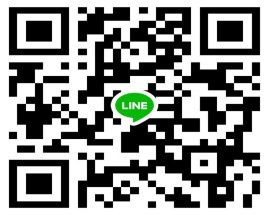     電話：(04)2221-1657傳真：(04)2223-6980　　公務手機(可簡訊)：0965-560-525信箱：thipa009@gmail.com　　地址：臺中市中區台灣大道一段299巷3號　　Line(ID)：0900186572一、基本資料：□個人申請(請附身心障礙手冊/證明)     □單位申請(請加蓋申請單位戳章)一、基本資料：□個人申請(請附身心障礙手冊/證明)     □單位申請(請加蓋申請單位戳章)一、基本資料：□個人申請(請附身心障礙手冊/證明)     □單位申請(請加蓋申請單位戳章)一、基本資料：□個人申請(請附身心障礙手冊/證明)     □單位申請(請加蓋申請單位戳章)一、基本資料：□個人申請(請附身心障礙手冊/證明)     □單位申請(請加蓋申請單位戳章)一、基本資料：□個人申請(請附身心障礙手冊/證明)     □單位申請(請加蓋申請單位戳章)一、基本資料：□個人申請(請附身心障礙手冊/證明)     □單位申請(請加蓋申請單位戳章)一、基本資料：□個人申請(請附身心障礙手冊/證明)     □單位申請(請加蓋申請單位戳章)申請單位申請單位聯絡方式*請詳細填寫聯絡方式*請詳細填寫電話 ：手機 ：信箱 ：其他 ：申請者姓名申請者姓名聯絡方式*請詳細填寫聯絡方式*請詳細填寫電話 ：手機 ：信箱 ：其他 ：現場聯絡人□同申請人現場聯絡人□同申請人姓名：電話：姓名：電話：姓名：電話：聯絡方式*請詳細填寫聯絡方式*請詳細填寫電話 ：手機 ：信箱 ：其他 ：二、申請內容：二、申請內容：二、申請內容：二、申請內容：二、申請內容：二、申請內容：二、申請內容：二、申請內容：服務日期年   月   日（星期   ）年   月   日（星期   ）年   月   日（星期   ）年   月   日（星期   ）服務時間服務時間自   時   分  至   時  分，共  時  分服務地點詳細地址詳細地址服務事由*請詳細說明□ 警政司法(筆錄、法院)：□ 醫療(看病、檢查)：□ 就業(面談、職前(開、結訓)、在職訓練(開、結訓)、勞資爭議)：  □ 親職(親師、家訪)：□ 社會教育(民間團體舉辦對外公開不收費之活動、研習)：□ 洽公：□ 福利服務(訪案相關)：□ 公務活動 (公務機關會議、研習、活動)：□ 其他：□ 警政司法(筆錄、法院)：□ 醫療(看病、檢查)：□ 就業(面談、職前(開、結訓)、在職訓練(開、結訓)、勞資爭議)：  □ 親職(親師、家訪)：□ 社會教育(民間團體舉辦對外公開不收費之活動、研習)：□ 洽公：□ 福利服務(訪案相關)：□ 公務活動 (公務機關會議、研習、活動)：□ 其他：□ 警政司法(筆錄、法院)：□ 醫療(看病、檢查)：□ 就業(面談、職前(開、結訓)、在職訓練(開、結訓)、勞資爭議)：  □ 親職(親師、家訪)：□ 社會教育(民間團體舉辦對外公開不收費之活動、研習)：□ 洽公：□ 福利服務(訪案相關)：□ 公務活動 (公務機關會議、研習、活動)：□ 其他：□ 警政司法(筆錄、法院)：□ 醫療(看病、檢查)：□ 就業(面談、職前(開、結訓)、在職訓練(開、結訓)、勞資爭議)：  □ 親職(親師、家訪)：□ 社會教育(民間團體舉辦對外公開不收費之活動、研習)：□ 洽公：□ 福利服務(訪案相關)：□ 公務活動 (公務機關會議、研習、活動)：□ 其他：□ 警政司法(筆錄、法院)：□ 醫療(看病、檢查)：□ 就業(面談、職前(開、結訓)、在職訓練(開、結訓)、勞資爭議)：  □ 親職(親師、家訪)：□ 社會教育(民間團體舉辦對外公開不收費之活動、研習)：□ 洽公：□ 福利服務(訪案相關)：□ 公務活動 (公務機關會議、研習、活動)：□ 其他：□ 警政司法(筆錄、法院)：□ 醫療(看病、檢查)：□ 就業(面談、職前(開、結訓)、在職訓練(開、結訓)、勞資爭議)：  □ 親職(親師、家訪)：□ 社會教育(民間團體舉辦對外公開不收費之活動、研習)：□ 洽公：□ 福利服務(訪案相關)：□ 公務活動 (公務機關會議、研習、活動)：□ 其他：□ 警政司法(筆錄、法院)：□ 醫療(看病、檢查)：□ 就業(面談、職前(開、結訓)、在職訓練(開、結訓)、勞資爭議)：  □ 親職(親師、家訪)：□ 社會教育(民間團體舉辦對外公開不收費之活動、研習)：□ 洽公：□ 福利服務(訪案相關)：□ 公務活動 (公務機關會議、研習、活動)：□ 其他：檢附資料□  就醫掛號單、批價單或藥袋  □ 法院傳票  □ 開會通知單（含議程、出席名單）□ 活動簡章、講義（含流程）   □ 其他：□  就醫掛號單、批價單或藥袋  □ 法院傳票  □ 開會通知單（含議程、出席名單）□ 活動簡章、講義（含流程）   □ 其他：□  就醫掛號單、批價單或藥袋  □ 法院傳票  □ 開會通知單（含議程、出席名單）□ 活動簡章、講義（含流程）   □ 其他：□  就醫掛號單、批價單或藥袋  □ 法院傳票  □ 開會通知單（含議程、出席名單）□ 活動簡章、講義（含流程）   □ 其他：□  就醫掛號單、批價單或藥袋  □ 法院傳票  □ 開會通知單（含議程、出席名單）□ 活動簡章、講義（含流程）   □ 其他：□  就醫掛號單、批價單或藥袋  □ 法院傳票  □ 開會通知單（含議程、出席名單）□ 活動簡章、講義（含流程）   □ 其他：□  就醫掛號單、批價單或藥袋  □ 法院傳票  □ 開會通知單（含議程、出席名單）□ 活動簡章、講義（含流程）   □ 其他：服務人數現場總人數：      人聽障人數    ：      人現場總人數：      人聽障人數    ：      人現場總人數：      人聽障人數    ：      人現場總人數：      人聽障人數    ：      人現場總人數：      人聽障人數    ：      人身心障礙手冊(證明)影本黏貼處或單位戳章加蓋處身心障礙手冊(證明)影本黏貼處或單位戳章加蓋處聽障者姓名身心障礙手冊(證明)影本黏貼處或單位戳章加蓋處身心障礙手冊(證明)影本黏貼處或單位戳章加蓋處主要溝通方式□ 台灣手語□ 台灣手語□ 中文手語□ 土手語□ 土手語身心障礙手冊(證明)影本黏貼處或單位戳章加蓋處身心障礙手冊(證明)影本黏貼處或單位戳章加蓋處主要溝通方式□ 口語+手語□ 口語+手語□ 口語/讀唇□ 筆談□ 筆談身心障礙手冊(證明)影本黏貼處或單位戳章加蓋處身心障礙手冊(證明)影本黏貼處或單位戳章加蓋處主要溝通方式□ 不清楚□ 不清楚□ 其他：身心障礙手冊(證明)影本黏貼處或單位戳章加蓋處身心障礙手冊(證明)影本黏貼處或單位戳章加蓋處備註本人已詳讀申請須知，並確保本申請表所填寫內容及檢附文件均屬實，如有違反本人已詳讀申請須知，並確保本申請表所填寫內容及檢附文件均屬實，如有違反本人已詳讀申請須知，並確保本申請表所填寫內容及檢附文件均屬實，如有違反本人已詳讀申請須知，並確保本申請表所填寫內容及檢附文件均屬實，如有違反本人已詳讀申請須知，並確保本申請表所填寫內容及檢附文件均屬實，如有違反本人已詳讀申請須知，並確保本申請表所填寫內容及檢附文件均屬實，如有違反本人已詳讀申請須知，並確保本申請表所填寫內容及檢附文件均屬實，如有違反備註上述事項，願負一切責任。上述事項，願負一切責任。上述事項，願負一切責任。上述事項，願負一切責任。上述事項，願負一切責任。上述事項，願負一切責任。上述事項，願負一切責任。備註申請人簽名 ：＿＿＿＿＿＿(□ 聽障者 line 申請)申請人簽名 ：＿＿＿＿＿＿(□ 聽障者 line 申請)申請人簽名 ：＿＿＿＿＿＿(□ 聽障者 line 申請)申請人簽名 ：＿＿＿＿＿＿(□ 聽障者 line 申請)申請人簽名 ：＿＿＿＿＿＿(□ 聽障者 line 申請)申請人簽名 ：＿＿＿＿＿＿(□ 聽障者 line 申請)申請人簽名 ：＿＿＿＿＿＿(□ 聽障者 line 申請)★以下由手語翻譯窗口填寫，申請者請勿填寫★以下由手語翻譯窗口填寫，申請者請勿填寫★以下由手語翻譯窗口填寫，申請者請勿填寫★以下由手語翻譯窗口填寫，申請者請勿填寫★以下由手語翻譯窗口填寫，申請者請勿填寫★以下由手語翻譯窗口填寫，申請者請勿填寫★以下由手語翻譯窗口填寫，申請者請勿填寫★以下由手語翻譯窗口填寫，申請者請勿填寫◎案件編號：	◎派案日期：＿ 年＿ 月 ＿ 日      1.審核結果：□ 符合臺中市政府社會局支付費用標準。□ 不符合臺中市政府社會局支付費用標準，由申請單位自費或轉介其他資源。    說明：2.服務類別：□ 手語翻譯（□甲  □乙  □丙），服務時數：＿＿時。3.派遣人數： 	人，由＿＿＿＿＿前往提供服務。◎承辦人員：　　　　　　　　　　◎督導：　　　　　　　　　　◎主管：◎案件編號：	◎派案日期：＿ 年＿ 月 ＿ 日      1.審核結果：□ 符合臺中市政府社會局支付費用標準。□ 不符合臺中市政府社會局支付費用標準，由申請單位自費或轉介其他資源。    說明：2.服務類別：□ 手語翻譯（□甲  □乙  □丙），服務時數：＿＿時。3.派遣人數： 	人，由＿＿＿＿＿前往提供服務。◎承辦人員：　　　　　　　　　　◎督導：　　　　　　　　　　◎主管：◎案件編號：	◎派案日期：＿ 年＿ 月 ＿ 日      1.審核結果：□ 符合臺中市政府社會局支付費用標準。□ 不符合臺中市政府社會局支付費用標準，由申請單位自費或轉介其他資源。    說明：2.服務類別：□ 手語翻譯（□甲  □乙  □丙），服務時數：＿＿時。3.派遣人數： 	人，由＿＿＿＿＿前往提供服務。◎承辦人員：　　　　　　　　　　◎督導：　　　　　　　　　　◎主管：◎案件編號：	◎派案日期：＿ 年＿ 月 ＿ 日      1.審核結果：□ 符合臺中市政府社會局支付費用標準。□ 不符合臺中市政府社會局支付費用標準，由申請單位自費或轉介其他資源。    說明：2.服務類別：□ 手語翻譯（□甲  □乙  □丙），服務時數：＿＿時。3.派遣人數： 	人，由＿＿＿＿＿前往提供服務。◎承辦人員：　　　　　　　　　　◎督導：　　　　　　　　　　◎主管：◎案件編號：	◎派案日期：＿ 年＿ 月 ＿ 日      1.審核結果：□ 符合臺中市政府社會局支付費用標準。□ 不符合臺中市政府社會局支付費用標準，由申請單位自費或轉介其他資源。    說明：2.服務類別：□ 手語翻譯（□甲  □乙  □丙），服務時數：＿＿時。3.派遣人數： 	人，由＿＿＿＿＿前往提供服務。◎承辦人員：　　　　　　　　　　◎督導：　　　　　　　　　　◎主管：◎案件編號：	◎派案日期：＿ 年＿ 月 ＿ 日      1.審核結果：□ 符合臺中市政府社會局支付費用標準。□ 不符合臺中市政府社會局支付費用標準，由申請單位自費或轉介其他資源。    說明：2.服務類別：□ 手語翻譯（□甲  □乙  □丙），服務時數：＿＿時。3.派遣人數： 	人，由＿＿＿＿＿前往提供服務。◎承辦人員：　　　　　　　　　　◎督導：　　　　　　　　　　◎主管：◎案件編號：	◎派案日期：＿ 年＿ 月 ＿ 日      1.審核結果：□ 符合臺中市政府社會局支付費用標準。□ 不符合臺中市政府社會局支付費用標準，由申請單位自費或轉介其他資源。    說明：2.服務類別：□ 手語翻譯（□甲  □乙  □丙），服務時數：＿＿時。3.派遣人數： 	人，由＿＿＿＿＿前往提供服務。◎承辦人員：　　　　　　　　　　◎督導：　　　　　　　　　　◎主管：◎案件編號：	◎派案日期：＿ 年＿ 月 ＿ 日      1.審核結果：□ 符合臺中市政府社會局支付費用標準。□ 不符合臺中市政府社會局支付費用標準，由申請單位自費或轉介其他資源。    說明：2.服務類別：□ 手語翻譯（□甲  □乙  □丙），服務時數：＿＿時。3.派遣人數： 	人，由＿＿＿＿＿前往提供服務。◎承辦人員：　　　　　　　　　　◎督導：　　　　　　　　　　◎主管：